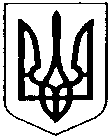 ПОЛТАВСЬКА РАЙОННА ДЕРЖАВНА АДМІНІСТРАЦІЯПОЛТАВСЬКОЇ ОБЛАСТІВІДДІЛ ОСВІТИНАКАЗ10.10.2017                                        м. Полтава                          №289Про підготовку та проведення районного конкурсу з визначення опорного навчального закладу Полтавської районної ради Полтавської області        Відповідно до Положення про освітній округ, затвердженого постановою Кабінету Міністрів України від 27.08.2010 року №777 (зі змінами та доповненнями), на виконання рішення чотирнадцятої сесії сьомого скликання Полтавської районної ради від 22.09.2017 року №14/VІІ-440  «Про організаційні заходи з питань створення та діяльності опорного навчального закладу Полтавської районної ради Полтавської області»НАКАЗУЮ:Провести районний конкурс з визначення опорного навчального закладу Полтавської районної ради Полтавської області з 18.10.2017 року по 18.11.2017 року.2. Директорам загальноосвітніх навчальних закладів І-ІІІ ступенів Полтавського району надати конкурсні пропозиції до відділу освіти Полтавської райдержадміністрації до 02.11.2017 року.3. Директору Комунальної організації (установа, заклад) «Методичний сервісний центр з обслуговування закладів освіти Полтавського району» Полтавської районної ради Важеніній І.Л.:      1) організувати проведення засідання комісії по проведенню районного конкурсу з визначення опорних навчальних закладів Полтавської районної ради Полтавської області;     2) забезпечити організаційно-методичний супровід проведення конкурсу з визначення опорного навчального закладу Полтавської районної ради Полтавської області. 4. Контроль за виконанням даного наказу залишаю за собою.Начальник відділу освіти            (підписано)                 Н.В.Веретільник